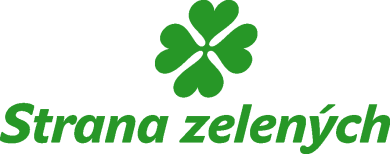 Základní organizace LitoměřiceNázev materiálu : Návrh na zařazení bodu jednání zastupitelstva dne 9.4.2015 – Participativní rozpočtováníOznačení zpracovatele a předkladatele : Strana zelených Litoměřice, zastupitel Mgr. Petr PanašOdůvodnění :Pří participativní rozpočtování se jedná o podobný proces, jako je v rámci  Desatera problémů Litoměřic. Rozdíl je ten, že je zde přímá vazba na rozpočet.  Rozhoduje se pouze o projektech, které lze realizovat v rámci částky předem vyčleněné v rozpočtu města. Projednávání je pro politiky závazné. Představa je, že by se začalo na nějaké menší částce (např. 500.000 Kč). Pokud se participativní rozpočtování osvědčí, je vhodné ji každoročně zvyšovat. Možný je nárůst o předem danou částku nebo lze vycházet z procentuálního podílu rozpočtu.Zásady participativní rozpočtování existují a jsou v praxi aplikovány. Samozřejmě mohou být upraveny tak, aby vyhovovaly velikosti našeho města s návazností na již zaběhlé akce, jako je již zmíněné Desatero problémů Litoměřic nebo dotazníková šetření. Participativní rozpočtování je demokratický proces, ve kterém členové místní komunity přímo rozhodují o použití části veřejného rozpočtu. Občané se tak zapojují do rozhodování o obecním rozpočtu, o prioritách a výběru nových investic paralelně a provázaně s rozpočtovacím procesem prováděným prostřednictvím struktur zastupitelské demokracie. Participativní rozpočet chce zapojit občany do tvorby rozpočtu. Občané diskutují o konkrétních projektech, rozhodují o realizaci těch nejzajímavějších a následně určují a prosazují ty, které budou podpořeny z obecního rozpočtu.Jeden z nástrojů, jak zvýšit zájem občanů o veřejné dění, je participativní rozpočet. Jeho historie není až tak krátká. První participativní rozpočet byl zaveden v obtížných ekonomických podmínkách, ve městě zavaleném sociálními problémy a korupčními vazbami - v brazilském Porto Alegre na konci 80. let. Protože se tento proces zatažení občanů do veřejných záležitostí osvědčil, rozšířil se do dnešní doby do téměř 3 000 měst, obcí a čtvrtí po celém světě. Jeho přínos k rozvoji demokracie a nezanedbatelné přínosy sociální ocenila jak OSN, tak i Světová banka, které považují participativní rozpočet za nástroj dobré praxe.Článek k tomuto tématu najdete zde : http://moderniobec.cz/zapojeni-obcanu-do-tvorby-rozpoctu-jako-lek-na-ekonomickou-krizi/Jak to funguje?Členové místních komunit příjímají rozpočtová rozhodnutí během každoroční série místních shromáždění a setkání. Existuje mnoho modelů participativní rozpočtování, většina z nich ale obsahuje tyto fáze : diagnostika, diskuse, rozhodování, provádění (implementace) a sledování.1. Obyvatelé definují místní prioritní potřeby, generují nápady jak na tyto potřeby reagovat, a volí rozpočtové zástupce za svou komunitu.2. Tito zástupci diskutují místní priority a rozvíjí konkrétní projekty, které řeší je, spolu s odborníky.3. Místní občané na shromážděních volí, které z těchto projektů budou vybrány k financování.4. Vedení města realizuje vybrané projekty.5. Občané sledují provádění rozpočtových projektů.Participativní rozpočet aplikovaný v Bratislavě : http://www.bratislava.sk/vismo/dokumenty2.asp?id_org=700000&id=11029033Návrh usnesení :Zastupitelstvo města Litoměřic ve smyslu ust. § 119 odst. 2, písm. b) z.č. 128/2000 Sb. pověřuje finanční výbor, aby ve spolupráci s oddělením projektů a strategií připravil do konce roku 2015 zásady a pravidla participativního rozpočtování, které budou být moci prakticky vyzkoušeny v roce 2016 vůči rozpočtu 2017. Zásady a pravidla participativní rozpočtování budou dány ke schválení zastupitelstvu a finančním výborem bude navržena vyčleněná částka rozpočtu na r. 2017 k zajištění projektů vzešlých v rámci participativního rozpočtování. 